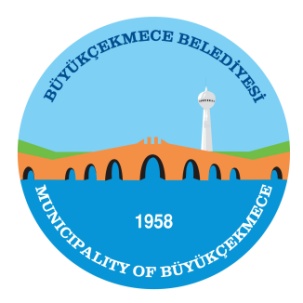 T.C.BÜYÜKÇEKMECE BELEDİYESİ BELEDİYE MECLİSİKOMİSYON RAPORLARITarih:16.10.2015Rapor No: 1PLAN BÜTÇE KOMİSYONUTarih:16.10.2015Rapor No: 1             KONUNUN ÖZÜ :  2016  YILI  PERFORMANS PROGRAMIKOMİSYON İNCELEMESİ : 5393 sayılı Belediye Kanunu’ nun 18.Mad.  gereği Meclis’e havale edilerek, Belediye  Meclisimizin 05.10.2014  - Pazartesi  günü  yapılan Ekim  ayı olağan toplantısı 1. Birleşiminde  gündemin; 1. maddesi olan “2016 Yılı Performans Programı”  5393 sayılı Belediye Kanunu’nun 62. maddesi hükümleri uyarınca görüşülerek, incelenip, değerlendirilmek ve  rapora bağlanmak üzere Plan ve Bütçe Komisyonuna havale edilmiştir.                KOMİSYON GÖRÜŞÜ:   Büyükçekmece Belediyesi 2016 yılı performans programı  5018 sayılı kamu Mali Yönetimi ve Kontrol Kanunu’ nun 9. Maddesi gereğince hazırlanarak   25.08.2015 gün ve 698  nolu Büyükçekmece Belediye  Encümeni  kararı ile  kabul edilmiştir.                Yapılan komisyon çalışmalarında 2016 yılı performans Programı  incelenmiş olup, bu incelemeler sonucunda;2016 Yılı Performans Programının 2015-2019 Yılları Stratejik Planına uygun olarak  hazırlandığı,Müdürlükler tarafından stratejik planın 2016 yılında yapılması planlanan yatırımlara 2016 yılı Performans Programında yer verildiği görüldüğünden, 2016 yılı Performans Programının Büyükçekmece Belediye Encümeni tarafından teklif edildiği şekliyle kabul edilmesi,  komisyonumuz tarafından oy birliği  ile uygun görülmüştür.               Meclis’in onayına arz olunur. 	Coşkun TANIŞ              Komisyon BaşkanıSelda GİDİŞ UZKAN                                                                                                   Ahmet ŞAHİN     Başkan Vekili                                                                                                             RaportörMustafa UÇAR                                                                                                            Ahmet KÜÇÜK	Üye	             Üye             KONUNUN ÖZÜ :  2016  YILI  PERFORMANS PROGRAMIKOMİSYON İNCELEMESİ : 5393 sayılı Belediye Kanunu’ nun 18.Mad.  gereği Meclis’e havale edilerek, Belediye  Meclisimizin 05.10.2014  - Pazartesi  günü  yapılan Ekim  ayı olağan toplantısı 1. Birleşiminde  gündemin; 1. maddesi olan “2016 Yılı Performans Programı”  5393 sayılı Belediye Kanunu’nun 62. maddesi hükümleri uyarınca görüşülerek, incelenip, değerlendirilmek ve  rapora bağlanmak üzere Plan ve Bütçe Komisyonuna havale edilmiştir.                KOMİSYON GÖRÜŞÜ:   Büyükçekmece Belediyesi 2016 yılı performans programı  5018 sayılı kamu Mali Yönetimi ve Kontrol Kanunu’ nun 9. Maddesi gereğince hazırlanarak   25.08.2015 gün ve 698  nolu Büyükçekmece Belediye  Encümeni  kararı ile  kabul edilmiştir.                Yapılan komisyon çalışmalarında 2016 yılı performans Programı  incelenmiş olup, bu incelemeler sonucunda;2016 Yılı Performans Programının 2015-2019 Yılları Stratejik Planına uygun olarak  hazırlandığı,Müdürlükler tarafından stratejik planın 2016 yılında yapılması planlanan yatırımlara 2016 yılı Performans Programında yer verildiği görüldüğünden, 2016 yılı Performans Programının Büyükçekmece Belediye Encümeni tarafından teklif edildiği şekliyle kabul edilmesi,  komisyonumuz tarafından oy birliği  ile uygun görülmüştür.               Meclis’in onayına arz olunur. 	Coşkun TANIŞ              Komisyon BaşkanıSelda GİDİŞ UZKAN                                                                                                   Ahmet ŞAHİN     Başkan Vekili                                                                                                             RaportörMustafa UÇAR                                                                                                            Ahmet KÜÇÜK	Üye	             Üye             KONUNUN ÖZÜ :  2016  YILI  PERFORMANS PROGRAMIKOMİSYON İNCELEMESİ : 5393 sayılı Belediye Kanunu’ nun 18.Mad.  gereği Meclis’e havale edilerek, Belediye  Meclisimizin 05.10.2014  - Pazartesi  günü  yapılan Ekim  ayı olağan toplantısı 1. Birleşiminde  gündemin; 1. maddesi olan “2016 Yılı Performans Programı”  5393 sayılı Belediye Kanunu’nun 62. maddesi hükümleri uyarınca görüşülerek, incelenip, değerlendirilmek ve  rapora bağlanmak üzere Plan ve Bütçe Komisyonuna havale edilmiştir.                KOMİSYON GÖRÜŞÜ:   Büyükçekmece Belediyesi 2016 yılı performans programı  5018 sayılı kamu Mali Yönetimi ve Kontrol Kanunu’ nun 9. Maddesi gereğince hazırlanarak   25.08.2015 gün ve 698  nolu Büyükçekmece Belediye  Encümeni  kararı ile  kabul edilmiştir.                Yapılan komisyon çalışmalarında 2016 yılı performans Programı  incelenmiş olup, bu incelemeler sonucunda;2016 Yılı Performans Programının 2015-2019 Yılları Stratejik Planına uygun olarak  hazırlandığı,Müdürlükler tarafından stratejik planın 2016 yılında yapılması planlanan yatırımlara 2016 yılı Performans Programında yer verildiği görüldüğünden, 2016 yılı Performans Programının Büyükçekmece Belediye Encümeni tarafından teklif edildiği şekliyle kabul edilmesi,  komisyonumuz tarafından oy birliği  ile uygun görülmüştür.               Meclis’in onayına arz olunur. 	Coşkun TANIŞ              Komisyon BaşkanıSelda GİDİŞ UZKAN                                                                                                   Ahmet ŞAHİN     Başkan Vekili                                                                                                             RaportörMustafa UÇAR                                                                                                            Ahmet KÜÇÜK	Üye	             Üye